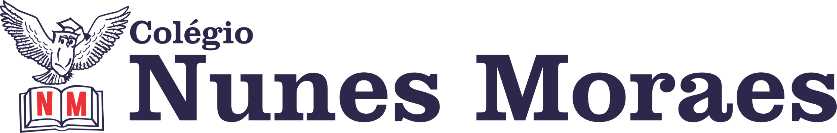 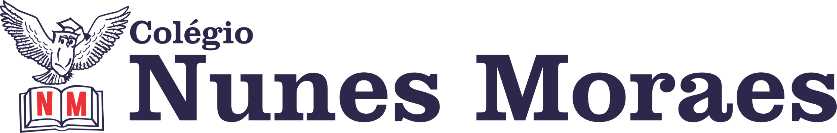 DIA 08 DE MAIO DE 2020  - 2ª E.M – TURMA BSUCESSO É SENTIR QUE DEMOS O NOSSO MELHOR.          Finalize com sucesso sua primeira semana de aulas remotas.                                                                                                            IMPORTANTE: DURANTE TODAS AS AULAS, SEU PROFESOR VAI  ACOMPANHAR VOCÊ PELO  WHATSAPP PARA TIRAR SUAS DÚVIDAS. PERGUNTE NO PRIVADO. QUANDO TERMINAR  ATIVIDADE SOLICITADA PELO PROFESSOR, ENVIE UMA FOTO DA PÁGINA PARA ELE  DAR VISTO. ENVIE PARA O PRIVADO. NÃO DEIXE DE ESCREVER SEU NOME E SEU NÚMERO EM CADA PÁGINA DE ATIVIDADE.  NESTA TARDE, AS AULAS DE FÍSICA 1 SERÃO SUBSTITUÍDAS POR GRAMÁTICA. NA PRÓXIMA TERÇA, SERÁ FEITA A REPOSIÇÃO. 1ª AULA: 13h -13:55’  -  HISTÓRIA -  PROFESSOR RÔMULO VIEIRA  CAPÍTULO: 07 –  SEGUNDO REINADO: POLÍTICA EXTERNA E CRISE DO IMPÉRIO   Passo 01 – Assistir à aula https://www.youtube.com/watch?v=x2xf7dNPU04&list=PL0MlWarTr_1a7Iui-CvFY-hhNmuXsgRB8&index=49 - Será apresentado nesse vídeo a história do Segundo Reinado. O foco será na política externa e na crise do império. Passo 02 – Resolução das questões 2 e 3 da página 34.  Envie foto da atividade resolvida. Passo 03 – Atividade de casa: resolução das questões 1 e 2 da página 33. 2ª AULA: 13:55’-14:50’   -   GEOGRAFIA    - PROFESSOR ABRAÃO ARAÚJO CAPÍTULO 6 – AS CONTRADIÇÕES SOCIOECONÔMICAS DO MUNDO GLOBALIZADO Passo 01 – Assistir a vídeo aula documentário do link: https://app.portalsas.com.br/sastv/#/channels/1/videos/5670 Passo 02 – Assistir a vídeo aula documentário do link: (Professor: Abraão Araújo)https://drive.google.com/open?id=1i19Lbrvh0jiR6FJEWHfiSURfTRTDt6HW Passo 03 - Resolução das questões 03 e 05, página 29 / Página 30, questões 1, 2 e 3.3ª AULA: 14:50’-15:45’  - ÁLGEBRA  - PROFESSOR   - BEOTWER MORAIS CAPÍTULO 7 – OPERAÇÕES COM MATRIZES ORIENTAÇÕES1 – Assista a Vídeo aula pelo link:  https://www.youtube.com/watch?v=wzphCE1Te0c24 min2 – Observe, durante a apresentação da videoaula, a resolução das questões 01,02, 03,04,05 (Atividades de Sala) da página 173 – Resolva  em seu caderno, como atividade de sala, as questões 04 e 06 das páginas 17 e 18 das atividades propostas. Registre em foto e envie para o WhatsApp do professor. INTERVALO: 15:45’-16:10’   4ª AULA:   16:10’-17:05’ –  GEOGRAFIA    - PROFESSOR ABRAÃO ARAÚJO CAPÍTULO 6 – AS CONTRADIÇÕES SOCIOECONÔMICAS DO MUNDO GLOBALIZADO Continuação da aula anterior Passo 04 – Comentários sobre o tema da página 25.Passo 05 – Correção da atividade de classe.5ª AULA:   17:05’ –18h -  REDAÇÃO    -  PROFESSOR FLADIMIR CASTRO CAPÍTULO 7 – ESTRUTURA DO TEXTO DISSERTATIVO-ARGUMENTATIVO Passo 01 – Veja a introdução ao conteúdo feita pelo professor vídeo via WhatsApp. (2 minutos)Passo 02 - Assistir à aula do dia 20/04 sobre o conteúdo referente à Estrutura do texto disserttivo-argumentativo. LINK: (27 minutos)https://www.youtube.com/watch?v=7zttFwg-a5Q&list=PL0MlWarTr_1a7Iui-CvFY-hhNmuXsgRB8&index=70 ESTAREI ATENTO A QUALQUER DÚVIDA QUE SURJA DURANTE O VÍDEO, A FIM DE SOLUCIONÁ-LA ANTES DO EXERCÍCIO.Passo 03 – Atividade de sala enviada via WhatsApp. (10 a 15 minutos)Envie foto da atividade resolvida.Passo 04 - Envio da correção ao final do tempo hábil.Passo 05 –  Atividade de casa: fichamento dos TDs enviados via WhatsApp, usando o vídeo do Portal SAS como alicerce. Mínimo 15 linhas; máximo 30 linhas.Bom final de semana.A gente se encontra de novo  na segunda-feira.